1.接法1.1通过USB转串口模块与电脑连接PICO版本：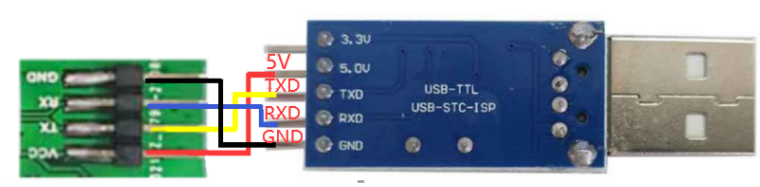 通用版本: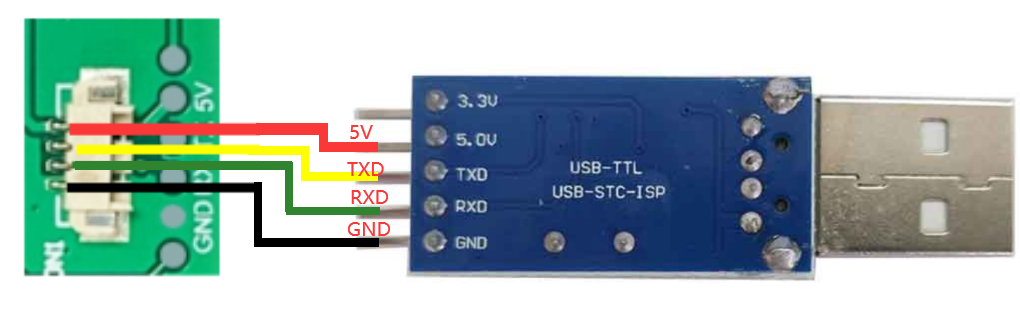 1.2与pico连
pico版本直接插入
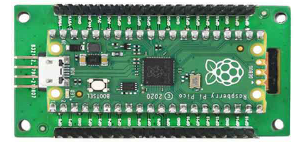 通用版本: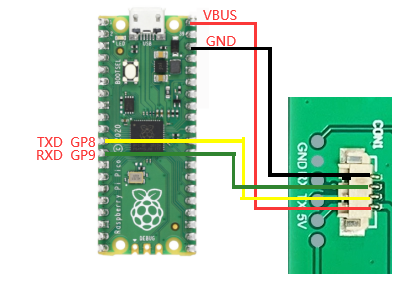 1.3 与树莓派4B连接PICO版本: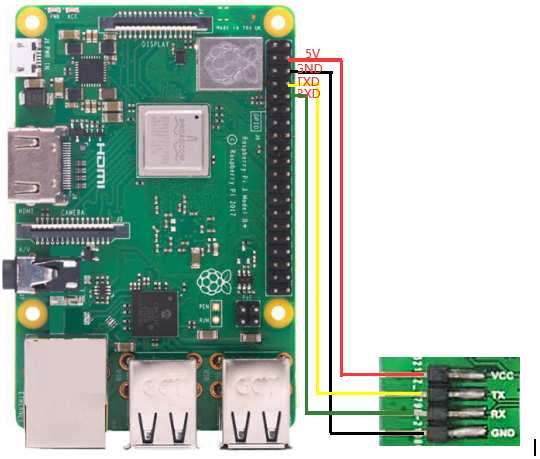 通用版本: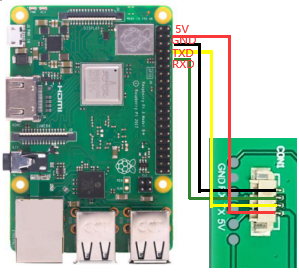 1.4 与arduinoPICO版本: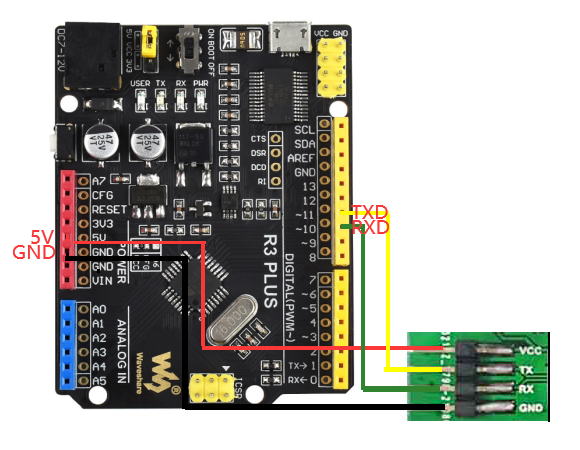 通用版本: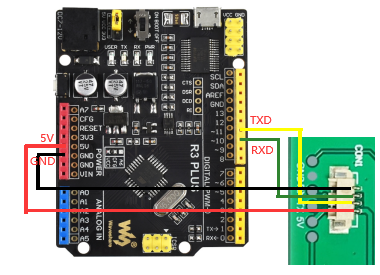 2.软件指令集颜色列表(4)指令需等待时间总结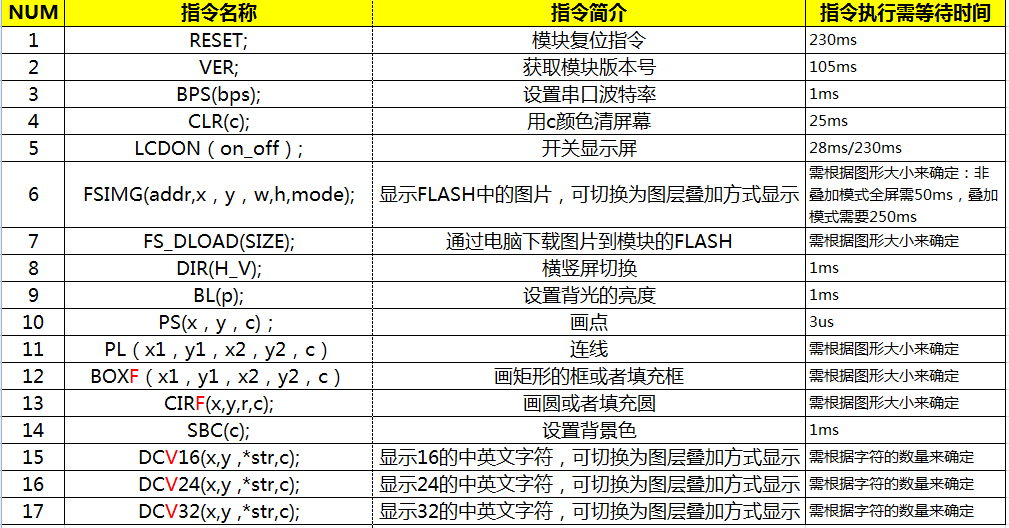 (5)指令下发时注意事项：①指令的个数必须严格按照上面列表的内容，并且用括号括起来。②每条指令的必须使用分号结束,每个操作必须用换行结束。分号字符为：;  换行字符为：’\r\n’③系统上电后，必须保证主控的串口按照如下的初始化参数进行设置：115200           的波特率，无检验位，1个停止位。3.编程实例：1.  主控（STM32F103RBT6）串口初始化:void uart_init(u32 bound){     //    GPIO_InitTypeDef GPIO_InitStructure;	USART_InitTypeDef USART_InitStructure;	NVIC_InitTypeDef NVIC_InitStructure;RCC_APB2PeriphClockCmd(RCC_APB2Periph_USART1|RCC_APB2Periph_GPIOA|RCC_APB2Periph_AFIO, ENABLE);//USART1_TX   PA.9    GPIO_InitStructure.GPIO_Pin = GPIO_Pin_9;    GPIO_InitStructure.GPIO_Speed = GPIO_Speed_50MHz;    GPIO_InitStructure.GPIO_Mode = GPIO_Mode_AF_PP;    GPIO_Init(GPIOA, &GPIO_InitStructure);     //USART1_RX	  PA.10    GPIO_InitStructure.GPIO_Pin = GPIO_Pin_10;    GPIO_InitStructure.GPIO_Mode = GPIO_Mode_IN_FLOATING;    GPIO_Init(GPIOA, &GPIO_InitStructure);     //Usart1 NVIC ÅäÖÃ    NVIC_InitStructure.NVIC_IRQChannel = USART1_IRQn;	NVIC_InitStructure.NVIC_IRQChannelPreemptionPriority=3 ;	NVIC_InitStructure.NVIC_IRQChannelSubPriority = 3;		//	NVIC_InitStructure.NVIC_IRQChannelCmd = ENABLE;				NVIC_Init(&NVIC_InitStructure);	   	USART_InitStructure.USART_BaudRate = bound;//Ò»°ãÉèÖÃÎª9600;	USART_InitStructure.USART_WordLength = USART_WordLength_8b;	USART_InitStructure.USART_StopBits = USART_StopBits_1;	USART_InitStructure.USART_Parity = USART_Parity_No;	USART_InitStructure.USART_HardwareFlowControl = USART_HardwareFlowControl_None;	USART_InitStructure.USART_Mode = USART_Mode_Rx | USART_Mode_Tx;    USART_Init(USART1, &USART_InitStructure);    USART_ITConfig(USART1, USART_IT_RXNE, ENABLE);//     USART_Cmd(USART1, ENABLE);                   }void UartSend(char * databuf) //串口发送函数{ 				u8 i=0;				while (1)				{ 		if (databuf[i]!=0)// 	{ 		USART_SendData(USART1, databuf[i]); //		while(USART_GetFlagStatus(USART1, USART_FLAG_TXE) == RESET){}; //		i++;	}	else return;	}}int main(void){		SystemInit();//初始化RCC 设置系统主频为72MHZ	delay_init(72);	     //延时初始化	uart_init(115200);	 //串口初始化为115200	delay_ms(500);	for(;;)	{			UartSend("SBC(15);DIR(0);FSIMG(2329472,0,0,176,220,0);DIR(1);SBC(10);\r\n");		CheckBusy();		UartSend("DC32(0,0,'系统正在开机',1);\r\n");		CheckBusy();		UartSend("DC24(0,32,'模组型号JC-V01',2);\r\n");		CheckBusy();		UartSend("DC24(0,56,'2.2寸176X220分辨率',4);\r\n");		CheckBusy();		UartSend("DC16(0,80,'支持横竖屏切换',3);\r\n");		CheckBusy();		UartSend("DC16(0,96,'能实现图层叠加功能',1);\r\n");		CheckBusy();		UartSend("DC16(0,112,'背光亮度可以调节',1);\r\n"); 		CheckBusy();		UartSend("PS(10,10,14);\r\n");		CheckBusy();				UartSend("BOX(120,140,150,160,3);\r\n");		CheckBusy();				UartSend("CIRF(70,150,20,1);\r\n"); 		CheckBusy();	while(1);	} }函数执行的效果：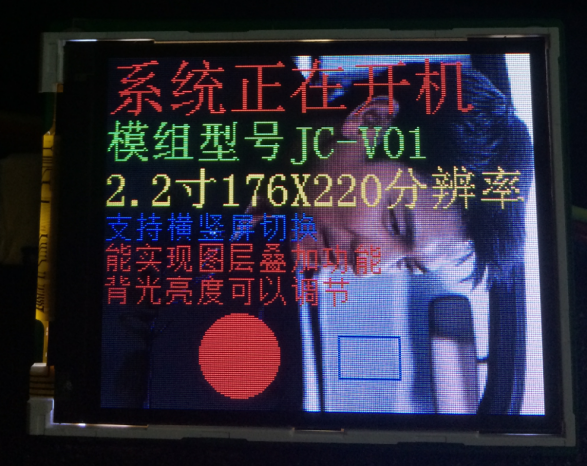  完整的STM32测试工程请联系我司业务员索取。编程技巧：① 如系统的实时性要求很高的话，指令与指令之间可以不需要忙等，主控可以通过侦测模块反馈回来的OK\r\n这三个字符来确定该指令是否执行完，可以提高程序的实时性。 具体可以参考完整的测试代码。②模块允许串口一次性最多发送24条指令，这样可以大大提高编程的效率，但一定要注意指令的最后一定也要以\r\n为结束符，发送后的等待时间为最后一条指令的等待时间。Pico（Python）注意：如下的范例分辨率为376x240（下面 红色字体需要根据实际修改分辨率和图片地址，蓝色字体要注意不要超过实际范围）代码可在网址根据串口屏幕下载from machine import UART, Pinimport timeimport sysuart1 = UART(1, baudrate=115200, bits=8, parity=None, stop=1,tx=Pin(8), rx=Pin(9))uart0 = UART(0, baudrate=115200, bits=8, parity=None, stop=1,tx=Pin(0), rx=Pin(1))txData = u'CLR(0);\r\n'uart1.write(txData)time.sleep(0.1)txData = b"DIR(1);DC24(20,0,\'spotpear\',1);DC24(20,70,\' UART LCD for Pico\',2);BOX(120,140,160,180,3);CIRF(70,150,30,4);DELAYMS (500000);DELAYMS (500000);CLR(0);DIR(1);DELAYMS(400);CLR(6);DELAYMS (400);FSIMG(2097152,0,0,376,240,0);DELAYMS(600);CLR(4);DELAYMS(400);FSIMG(2277632,0,0,376,240,0);;DELAYMS(600);CLR(5);DELAYMS(400);FSIMG(2458112,0,0,376,240,0);\r\n" uart1.write(txData.decode('unicode'))time.sleep(0.1)rxData = bytes()while uart0.any() > 0:    rxData += uart0.read(1)print(rxData.decode('utf-8'))Raspberry Pi 3注意：如下的范例分辨率为220 x 176（下面 红色字体需要根据实际修改分辨率和图片地址，蓝色字体要注意不要超过实际范围）Raspberry Pi 2/3代码可在网址下载#include <stdio.h>#include <wiringPi.h>#include <wiringSerial.h>int main(){	int fd;	if(wiringPiSetup() < 0)return 1;//	if((fd = serialOpen("/dev/ttyAMA0",115200)) < 0)return 1;	if((fd = serialOpen("/dev/ttyS0",115200)) < 0)return 1;	printf("serial test start ...\n");	delay(800);        serialPrintf(fd,"RESET;\r\n");//reset the LCD	delay(100);        serialPrintf(fd,"BPS(115200);\r\n");//Set Baud rate        delay(100);	serialPrintf(fd,"CLR(0);\r\n");//Clean LCD with black color        delay(100);        serialPrintf(fd,"CLR(1);\r\n");//Clean LCD with red color        delay(100);        serialPrintf(fd,"CLR(15);\r\n");//Clean LCD with white color        delay(100);        serialPrintf(fd,"DIR(0);\r\n");//Vertical display         delay(100);	serialPrintf(fd,"DCV24(0,0,spotpear,0);\r\n");//display "spotpear" at coordinate（0.0），Font color ：0-black；background color ：default black        delay(100);        serialPrintf(fd,"SBC(1);\r\n");//set  background color red        delay(100);        serialPrintf(fd,"DCV24(0,24,spotpear,0);\r\n");//display "spotpear" at coordinate（X-0.Y-24）        delay(500);        serialPrintf(fd,"DCV24(0,24,spotpear,3);\r\n");//，Font color ：3-;        delay(500);	serialPrintf(fd,"CLR(0);\r\n");//Clean LCD with black color	delay(500);	serialPrintf(fd,"DIR(1);\r\n");//Horizontal display        delay(500);	serialPrintf(fd,"DCV16(0,24,spotpear,0);\r\n");        delay(500);        serialPrintf(fd,"DCV32(0,0,spotpear,0);\r\n");        delay(500);        serialPrintf(fd,"CIRF(40,80,20,3);\r\n");//filling circle coordinate（X-40.Y-80,r-20,color-3）        delay(100);        serialPrintf(fd,"CIR(70,150,20,1);\r\n");//circle coordinate（X-70.Y-150,r-20,color-1）        delay(500);        serialPrintf(fd,"BOXF(70,150,90,170,3);\r\n");//rectangle  coordinate        delay(500);        serialPrintf(fd,"BOX(40,80,70,110,3);\r\n");//rectangle  coordinate        delay(500);        serialPrintf(fd,"PL(0,0,220,176,6);\r\n");//line: color-6,        delay(500);        serialPrintf(fd,"PS(110,110,4);\r\n");//line: color-6,        delay(1000);        serialPrintf(fd,"DIR(0);\r\n");//Vertical display        delay(100);        serialPrintf(fd,"FSIMG(2097152,0,0,176,220,0);\r\n");//load picture-1 from LCD（picture loaded by computer UART software in advance）        delay(500);        serialPrintf(fd,"FSIMG(2174592,0,0,176,220,0);\r\n");//load picture-2 from LCD        delay(500);        serialPrintf(fd,"FSIMG(2252032,0,0,176,220,0);\r\n");        delay(500);        serialPrintf(fd,"BL(1023);\r\n");////Backlight ightness:1024-open display        delay(1000);        serialPrintf(fd,"BL(0);\r\n");//Backlight ightness:0-stop display        delay(300);//        serialPrintf(fd,"RESET;\r\n");//reset*///        delay(300);        serialPrintf(fd,"DCV24(0,0,spotpear,0);\r\n");        delay(300);	//while(1)	//{	//	serialPutchar(fd,serialGetchar(fd));	//}	serialClose(fd);	return 0;}Arduino注意：如下的范例分辨率为220 x 176（下面 红色字体需要根据实际修改分辨率和图片地址，蓝色字体要注意不要超过实际范围）UARTLCD22-1/*  Software serial multple serial test Receives from the hardware serial, sends to software serial. Receives from software serial, sends to hardware serial. The circuit:  * RX is digital pin 10 (connect to TX of other device) * TX is digital pin 11 (connect to RX of other device) Note: Not all pins on the Mega and Mega 2560 support change interrupts,  so only the following can be used for RX:  10, 11, 12, 13, 50, 51, 52, 53, 62, 63, 64, 65, 66, 67, 68, 69 Not all pins on the Leonardo support change interrupts,  so only the following can be used for RX:  8, 9, 10, 11, 14 (MISO), 15 (SCK), 16 (MOSI). created back in the mists of time modified 25 May 2012 by Tom Igoe based on Mikal Hart's example This example code is in the public domain. */#include <SoftwareSerial.h>SoftwareSerial mySerial(10, 11); // RX, TXvoid setup()  {  mySerial.begin(115200);  delay(800);  mySerial.println("RESET;\r\n");  delay(100);  mySerial.println("BPS(115200);\r\n");  delay(100);  mySerial.println("CLR(1);\r\n");  delay(500);  mySerial.println("CLR(15);\r\n");  delay(500);  mySerial.println("DIR(0);\r\n");  delay(100);  mySerial.println("DCV24(0,0,spotpear,0);\r\n");  delay(100);  mySerial.println("SBC(1);\r\n");  delay(100);  mySerial.println("DCV24(0,24,spotpear,0);\r\n");  delay(300);  mySerial.println("DCV24(0,24,spotpear,3);\r\n");  delay(300);  mySerial.println("CLR(0);\r\n");  delay(300);  mySerial.println("FSIMG(2097152,0,0,176,220,0);\r\n");  delay(300);    mySerial.println("FSIMG(2174592,0,0,176,220,0);\r\n");  delay(300);    mySerial.println("FSIMG(2252032,0,0,176,220,0);\r\n");  delay(300);    mySerial.println("BL(1023);\r\n");  delay(1000);   mySerial.println("BL(0);\r\n");  delay(1000);}void loop() // run over and over{  delay(300);}UARTLCD22-2/*  Software serial multple serial test Receives from the hardware serial, sends to software serial. Receives from software serial, sends to hardware serial. The circuit:  * RX is digital pin 10 (connect to TX of other device) * TX is digital pin 11 (connect to RX of other device) Note: Not all pins on the Mega and Mega 2560 support change interrupts,  so only the following can be used for RX:  10, 11, 12, 13, 50, 51, 52, 53, 62, 63, 64, 65, 66, 67, 68, 69 Not all pins on the Leonardo support change interrupts,  so only the following can be used for RX:  8, 9, 10, 11, 14 (MISO), 15 (SCK), 16 (MOSI). created back in the mists of time modified 25 May 2012 by Tom Igoe based on Mikal Hart's example This example code is in the public domain. */#include <SoftwareSerial.h>SoftwareSerial mySerial(10, 11); // RX, TXvoid setup()  {  mySerial.begin(115200);  delay(800);  mySerial.println("RESET;\r\n");  delay(300);  mySerial.println("DIR(1);\r\n");  delay(500);  mySerial.println("CLR(0);\r\n");  delay(500);   mySerial.println("DCV16(0,24,spotpear,0);\r\n");  delay(300);  mySerial.println("DCV32(0,0,spotpear,0);\r\n");  delay(300);  mySerial.println("CIRF(40,80,20,3);\r\n");  delay(300);  mySerial.println("CIR(70,150,20,1);\r\n");  delay(300);  mySerial.println("BOXF(70,150,90,170,3);\r\n");  delay(300);  mySerial.println("BOX(40,80,70,110,3);\r\n");  delay(300);  mySerial.println("PL(0,0,220,176,6);\r\n");  delay(300);  mySerial.println("PS(110,110,4);\r\n");  delay(300);}void loop() // run over and over{  delay(1000);  }4.图片存储及读取操作说明（注意：如下的范例为240x400的图片，此模块为176x220，实际操作时记得调整这个参数）(1) 如用户需要存储的图片总大小小于2M时，可以把图片存入到模块为用户开辟的2M图片存储空间中（即FLASH的高2M空间）。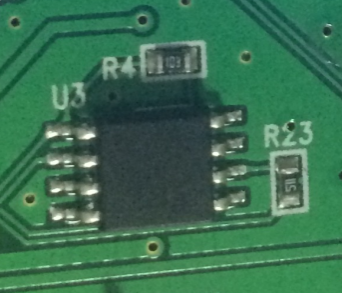     板子的FLASH芯片      	4M的存储空间分布 (2)要下载的图片文件的获取方法：①从美工设计部门获取bmp后缀的图片素材（此BMP为24位格式），如果素材是其他格式的图片（例如jpeg或者png），就必须另存为BMP格式。                                           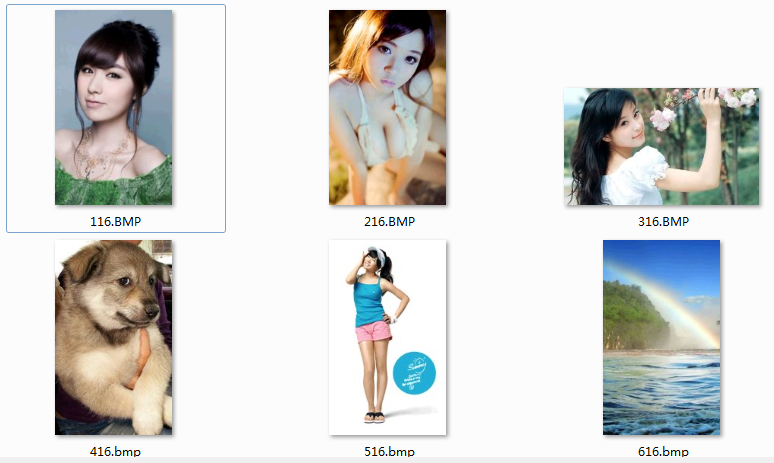                 如上均为要显示的bmp格式的素材图片②打开Image2Lcd.exe取模软件，导入图片，注意红色框中的设置一定要和图片中的一致，蓝色框的分辨率需要根据具体的图片大小来确定。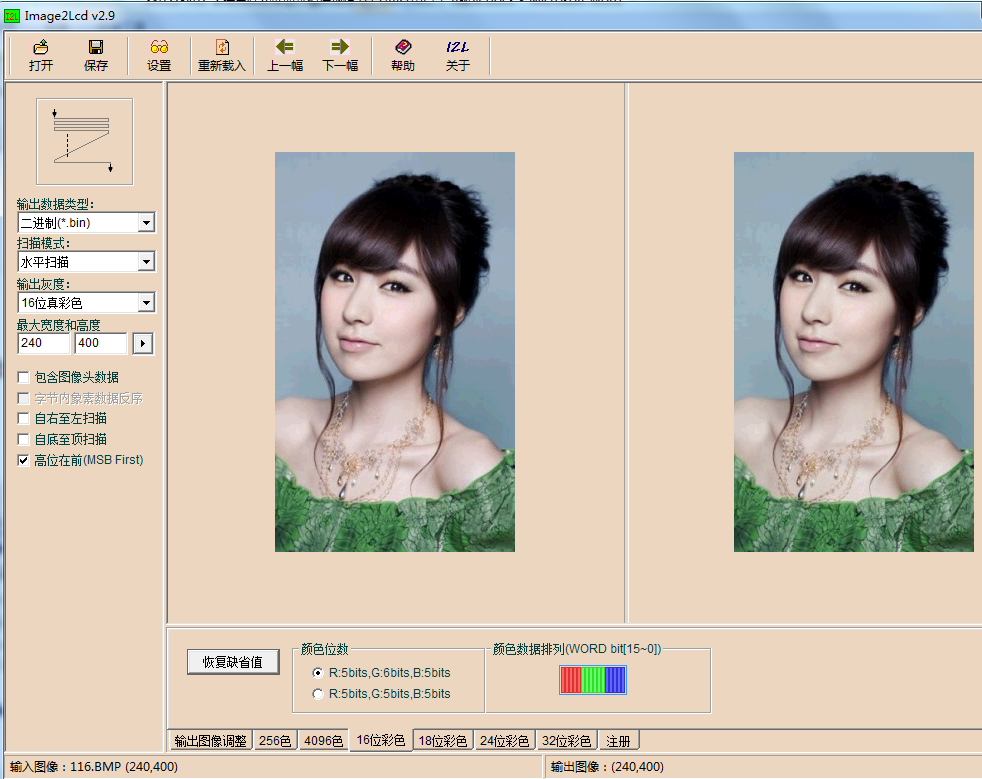                         导入图片后的软件界面③点击软件左上方的保存按键，即可以保存为bin文件，使用同样的方法，将需要的图片都保存为bin文件。④打开EzOSD.exe文件，选中“Merge”，选择左上方的路径并从右下方双击选中刚刚保存的bin文件，选中的文件会显示在右方的列表中。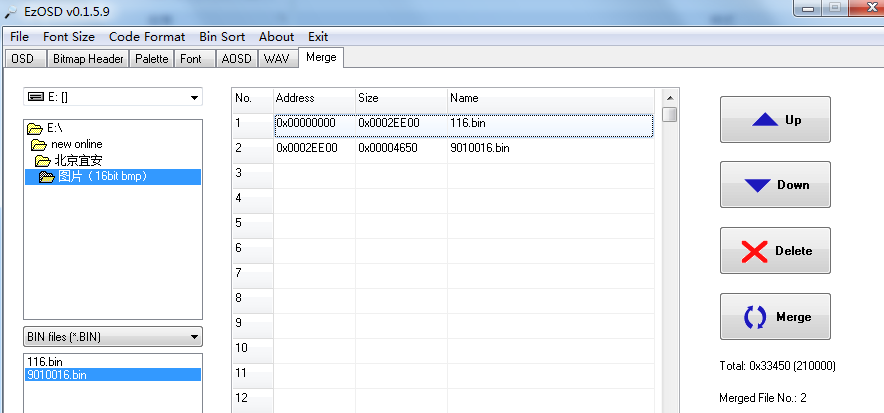    注意，此时我只选择了2个bin文件，第一张为240x400的全屏图片，第二张为90x100的窗口图片，两个图片的总大小为：210000字节  ⑤点击右下方的Merge按钮，合并并保存为Pic.bin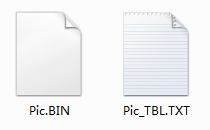 注意 Pic_TBL.TXT为图片合并的信息（包括偏移地址和大小），如下图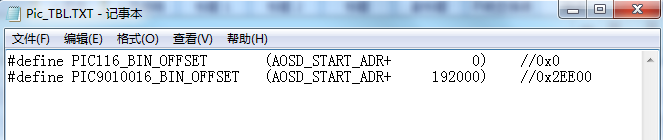 此时，要烧录的Pic.bin就已经制作完成。(3)将Pic.bin下载到模块中（使用串口终端下载）①打开串口终端SSCOM 3.3 exe，将模块和电脑的串口连接好，设置好终端的波特率等参数。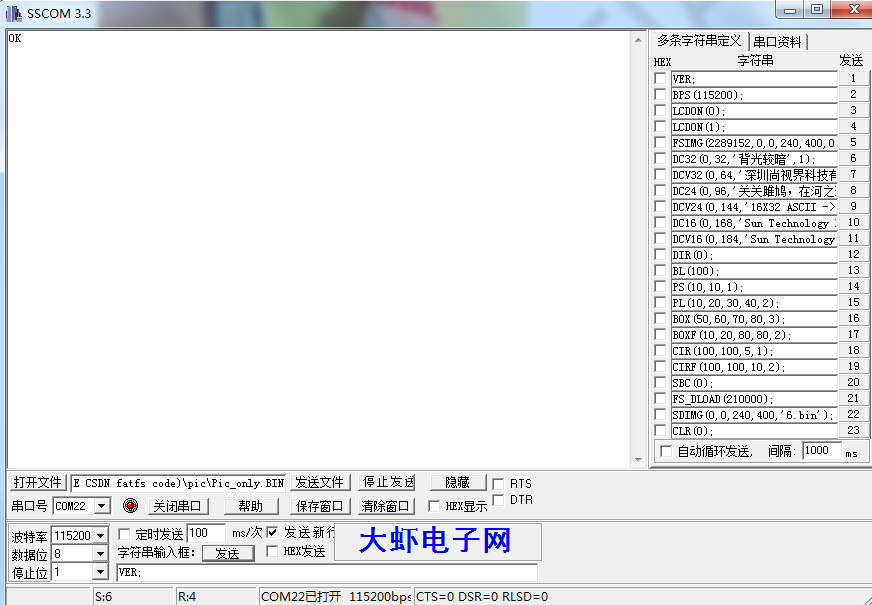 ②注意要选择发送新行复选框，此时用115200的波特率向模块发送FS_DLOAD(210000);命令，接收命令后模块会向终端返回FLASH正在擦除的信息，等待FLASH擦除完成。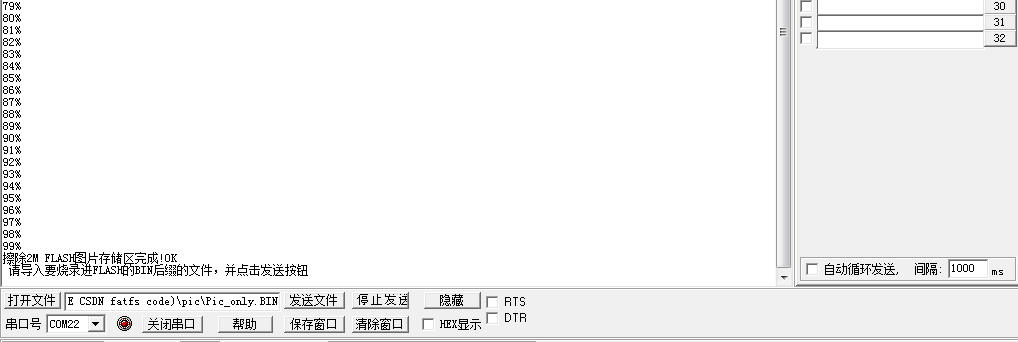 ③擦除完成后，通过‘’打开文件‘’按钮即可导入刚刚生成的Pic.bin文件。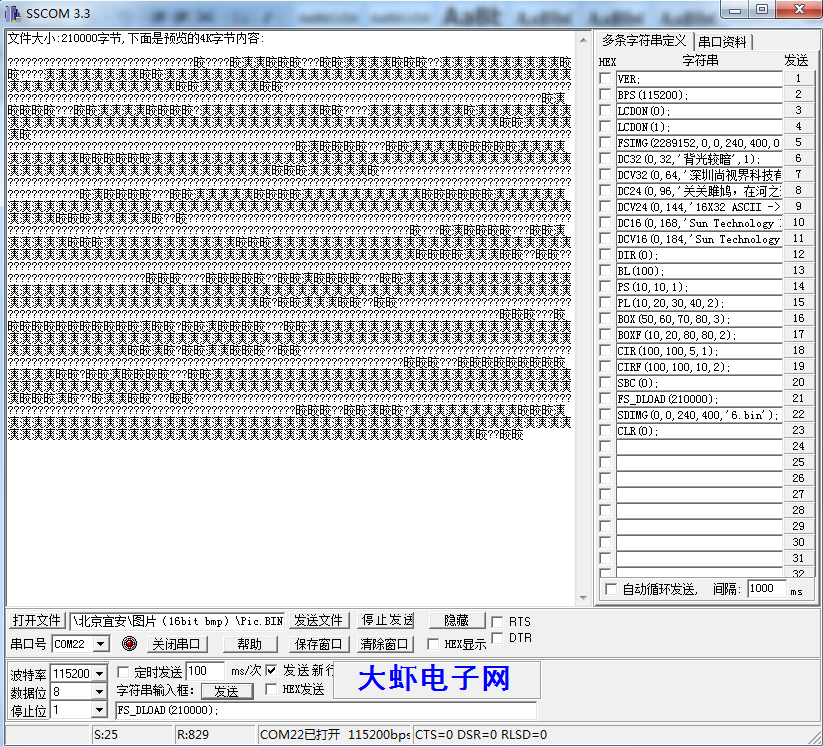              文件已经导入，点击‘’发送文件‘’按钮④等待烧录完成。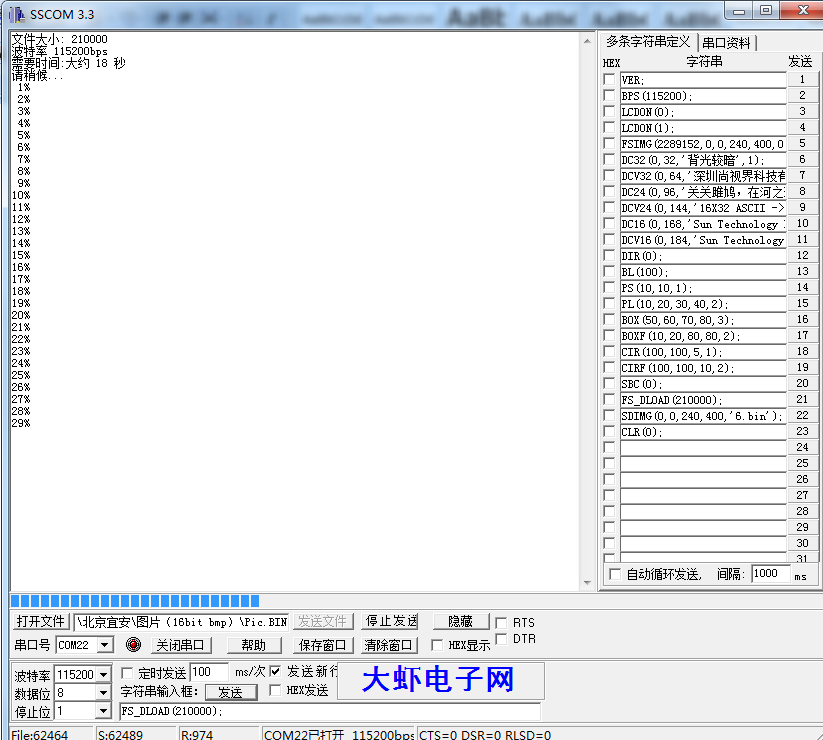 (5) 显示下载到FLASH中的图片①FSIMG(2097152,0,0,240,400,0);在模块的0,0处开始显示显示第一张图片，其中2097152为图片存储的开始地址.，图片的大小为240*400。②FSIMG(2097152+192000,0,0,90,100,0);显示第二张图片，其中偏移地址+192000，即表示第二张图片是紧接着第一张图片的位置存取。指令指令码备注模块软件复位指令RESET;模块软件复位指令通过此指令可以对模块进入软件复位，接收此指令后，模块的外围部件及系统参数将恢复上电的值。获取模块的版本信息指令VER;获取模块的版本信息指令通过VER;就可以获取此模块固化的版本信息，并显示在屏幕上面设置波特率指令BPS(bps);系统上电后默认的波特率为115200.设置波特率指令BPS为指令码，括号内为波特率的值。如果要把波特率设置为9600，则 BPS(9600);系统上电后默认的波特率为115200.清屏指令CLR(c);注意c的范围是0~15，如果c的值超过15系统将不响应该指令，c值的范围查看下面的颜色列表。清屏指令CLR为指令码，c为清屏使用的背景颜色，具体代码见下面颜色列表。如果要把屏幕填充为黑色，则 CLR(0);注意c的范围是0~15，如果c的值超过15系统将不响应该指令，c值的范围查看下面的颜色列表。LCD控制指令LCDON（on_off）;On_off的参数只有0或者1，系统忽略其他参数。LCD控制指令LCDON为指令码，on_off 分别表示启动或者关闭LCD。如LCDON(1);表示启动LCD,LCDON(0);关闭LCD.On_off的参数只有0或者1，系统忽略其他参数。Flash中的图片显示指令FSIMG(addr,x，y，w,h,mode);Mode为1时，图片的白色背景将不会显示，此模式用于图标与背景图片的叠加功能。addr为存储图片的flash开始地址，必须从2097152开始Flash中的图片显示指令FSIMG为指令码，addr为图片存储在flash的地址，x，y为图片要在屏幕上面显示的开始位置，w为图片的宽度，h为图片的高度，mode为图片显示方式：1为透明显示，0为正常显示。如FSIMG (2097152，0,0，240,400，1);表示从2097152的FLASH地址取出240*400的图片并在0,0的位置上透明显示。Mode为1时，图片的白色背景将不会显示，此模式用于图标与背景图片的叠加功能。addr为存储图片的flash开始地址，必须从2097152开始图片下载到FLASH指令FS_DLOAD(SIZE);图片是会被下载到FLASH高2M的存储空间，因此从2M（2097152的位置开始存储图片）共2M此命令支持合并后的图片烧写，不支持单图片文件的烧写。图片下载到FLASH指令FS_DLOAD为指令码，SIZE为要下载的图片的总大小。如FS_DLOAD(192000);表示将192000字节的图片下载到flash中,图片的总大小不能超过2097152字节，如果SIZE的赋值大于2097152字节，系统只识别到2097152字节。图片是会被下载到FLASH高2M的存储空间，因此从2M（2097152的位置开始存储图片）共2M此命令支持合并后的图片烧写，不支持单图片文件的烧写。图片下载到FLASH指令SDIMG 为指令码，x，y为图片要在屏幕显示的开始位置，w，h分别为图片的宽度和高度，‘name’为文件的名字，目前只支持英文名称。SDIMG(0,0,240,400,'6.bin');即表示把SD卡存储的6.bin的文件在模块的0,0的位置显示出来图片是会被下载到FLASH高2M的存储空间，因此从2M（2097152的位置开始存储图片）共2M此命令支持合并后的图片烧写，不支持单图片文件的烧写。横竖屏切换指令DIR(H_V);系统上电默认为竖屏显示横竖屏切换指令如DIR(0);为竖屏。DIR(1);为横屏系统上电默认为竖屏显示设置背光灯的亮度BL(p)；其中BL为指令码，p为背光灯的亮度值，调节的范围为：0~255，其中0为全亮显示，255为关闭显示.系统上电后，背光的亮度为20设置背光灯的亮度如BL(4);将背光的亮度设置为4系统上电后，背光的亮度为20画点指令PS(x，y，c)； 其中PS为指令码，x，y为显示的开始位置，c为点的颜色此指令不适用于大面积的描点，如果真有需求建议内置到模块内部画点指令如PS(0，0，3);在0,0的位置画一蓝色的点此指令不适用于大面积的描点，如果真有需求建议内置到模块内部画线指令PL（x1，y1，x2，y2，c）其中PL为指令码，x1，y1为起点的位置，x2，y2为结束点的位置，c为线的颜色注意c的范围是0~15，如果c的值超过15，系统将会忽略此操作。画线指令如PL(0,0，50，50，1);表示将0，0 到50,50的两个点用红色连成线注意c的范围是0~15，如果c的值超过15，系统将会忽略此操作。画框指令BOX（x1，y1，x2，y2，c）其中BOX为指令码，x1，y1，为起始点的位置，x2，y2为结束点的位置，c为方框的颜色注意c的范围是0~15，如果c的值超过15，系统将会忽略此操作。画框指令如BOX (0,0，50，50，1);表示以0，0 为起点到50,50的终止点，画一个红色的框注意c的范围是0~15，如果c的值超过15，系统将会忽略此操作。画填充框指令BOXF（x1，y1，x2，y2，c）;其中BOXF为指令码，x1，y1，为起始点的位置，x2，y2为结束点的位置，c为方框的颜色同上画填充框指令如BOXF (0,0，50，50，1);表示以0，0 为起点到50,50的终止点，画一个红色的填充框同上画圆指令CIR(x,y,r,c);其中CIR为指令码，x，y为圆心的位置，r为圆的半径，c为圆的颜色同上画圆指令如CIR(10，10，3，0);表示以黑色在圆心10,10的位置画一半径为3的黑色的圆同上画填充圆指令CIRF(x,y,r,c);其中CIRF为指令码，x，y为圆心的位置，r为圆的半径，c为圆的颜色同上画填充圆指令如CIRF(10，10，3，0);表示以黑色在圆心10,10的位置画一半径为3的黑色的填充圆同上设置背景色指令SBC(c)；其中SBC为指令码，c为背景的颜色值，c的范围在0~63之间。同上设置背景色指令SBC(1);设置背景色为红色同上显示16高的字符指令DC16(x,y ,*str,c);其中DC16为指令码，x，y为字符的开始位置，*str为字符的指针，c为字符的颜色同上显示16高的字符指令DC16(0,0,'Uart显示屏',1);表示在0,0位置显示’Uart显示屏’字符同上显示24高的字符指令DC24(x,y ,*str,c);其中DC24为指令码，x，y为字符的开始位置，*str为字符的指针，c为字符的颜色同上显示24高的字符指令DC24(0,0,'Uart显示屏',1);表示在0,0位置显示’Uart显示屏’字符同上显示32高的字符指令DC32(x,y ,*str,c);其中DC32为指令码，x，y为字符的开始位置，*str为字符的指针，c为字符的颜色同上显示32高的字符指令DC32(0,0,'Uart显示屏',1);表示在0,0位置显示’Uart显示屏’字符同上显示16高的带底色的字符指令DCV16(x,y ,*str,c);其中DCV16为指令码，x，y为字符的开始位置，*str为字符的指针，c为字符的颜色底色的设置由SBC指令确定显示16高的带底色的字符指令DCV16(0,0,'Uart显示屏',1);表示在0,0位置显示’Uart显示屏’字符底色的设置由SBC指令确定显示24高的带底色的字符指令DCV24(x,y ,*str,c);其中DCV24为指令码，x，y为字符的开始位置，*str为字符的指针，c为字符的颜色底色的设置由SBC指令确定显示24高的带底色的字符指令DCV24(0,0,'Uart显示屏',1);表示在0,0位置显示’Uart显示屏’字符底色的设置由SBC指令确定显示32高的字符带底色的指令DCV32(x,y ,*str,c);其中DCV32为指令码，x，y为字符的开始位置，*str为字符的指针，c为字符的颜色底色的设置由SBC指令确定DCV32(0,0,'Uart显示屏',1);表示在0,0位置显示’Uart显示屏’字符颜色索引c值黑色0红色1绿色2蓝色3黄色4青色5紫色6灰色7浅灰8褐色9墨绿色10深蓝色11深黄色12橙色13浅红14白色15低2M（0~2097151）系统参数存储空间        高2M（2097152~4194303）用户图片存储空间